UNIT 6 CIC Mill Road Barnstaple EX31 1JQ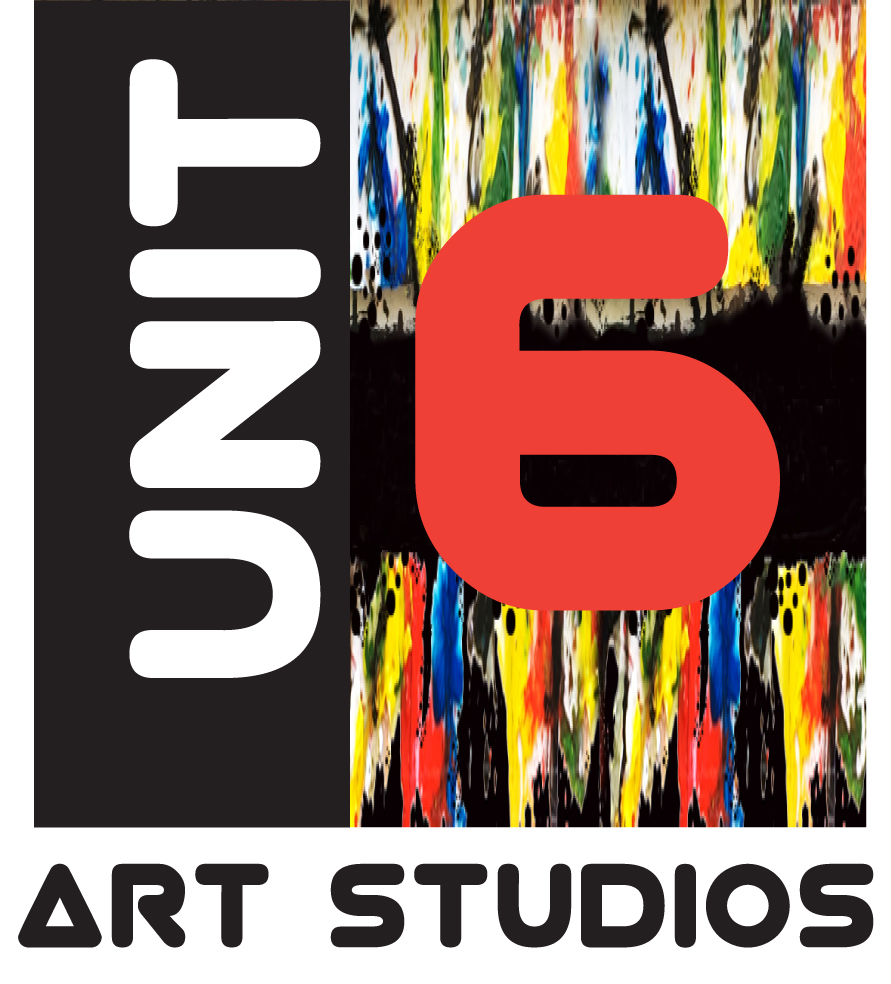 washhouse@outlook.comMEMBERSHIP APPLICATIONI wish to become a member of Unit 6 and agree to abide by the rules of Unit 6.I agree to respect all other users and visitors and to cooperate with the Management Committee in upholding and furthering the aims of Unit 6.I understand that I am responsible for insuring against risks to my own property and to hold the relevant Public Liability Insurance if running an exhibition or workshop.I agree to pay an annual membership fee equivalent to £1 per month.I also wish to (tick any/all relevant boxes)☐	Have the exclusive use of a space to work and agree to contribute £.................a month to the running costs of Unit 6 ☐	Have the occasional use of a space to work and agree to contribute £................an hour to the running costs of Unit 6 ☐	Run an exhibition or workshop session and agree to contribute  £................an hour to the running costs of Unit 6 or an amount agreed for the total session required ☐	Assist Unit 6 as a volunteer to help further Unit 6’s objects Have you any disability or health issue it would be helpful for us to know in order to keep you safe and meet your needs? If so please give details below. If you wish also give contact details of someone to contact on your behalf in an emergency: